АстероидыОпределение______________________________________________________________________________________________________________________________________________________________Характерные отличительные особенности от других объектов Солнечной системы1. ______________________________________________________________________________2. ______________________________________________________________________________3. ______________________________________________________________________________4. ______________________________________________________________________________Расположение в Солнечной системе, особенности орбит______________________________________________________________________________________________________________________________________________________________Примеры пяти наиболее крупных или известных объектов1. ______________________________________________________________________________2. ______________________________________________________________________________3. ______________________________________________________________________________4. ______________________________________________________________________________5. ______________________________________________________________________________Строение и состав____________________________________________________________________________________________________________________________________________________________________________________________________________________________________________________________________________________________________________________________Зачем необходимо изучать астероиды?________________________________________________________________________________Заполните таблицу по ссылке (https://docs.google.com/document/d/16xjIZzvQ04ucBcNjsrG6jao-Ommu20Hyq0wcV1HTASM/edit?usp=sharing)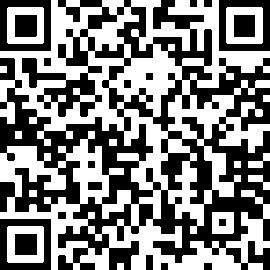 Ответьте на вопросы устно1. Какова форма большинства астероидов? Каковы их размеры?2. Как можно отличить на звездном небе астероид от звезды?3. Где в Солнечной системе располагаются орбиты большинства астероидов? 4. Чем орбиты некоторых астероидов отличаются от орбит больших планет?Источники информации «Астероиды»1. Параграф 20, учебник по астрономии 2. https://ru.wikipedia.org/wiki/%D0%90%D1%81%D1%82%D0%B5%D1%80%D0%BE%D0%B8%D0%B4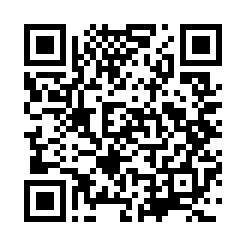 3. https://v-kosmose.com/asteroidyi-i-kometyi/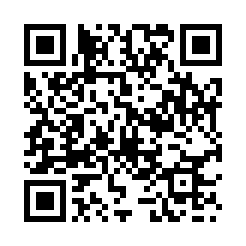 4. Видео https://naukatv.ru/video/514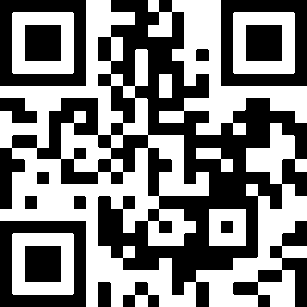 https://www.youtube.com/watch?v=aEBiXcR29ps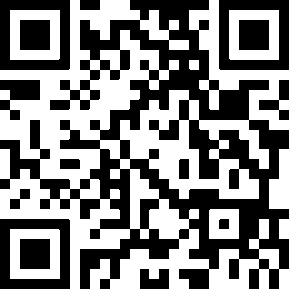 5. Инфографика (https://metkere.com/2010/07/asteroids.htm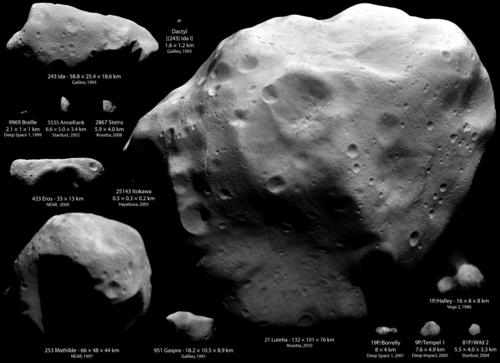 Карликовые планетыОпределение______________________________________________________________________________________________________________________________________________________________Характерные отличительные особенности от других объектов Солнечной системы1. ______________________________________________________________________________2. ______________________________________________________________________________3. ______________________________________________________________________________4. ______________________________________________________________________________Расположение в Солнечной системе, особенности орбит____________________________________________________________________________________________________________________________________________________________________________________________________________________________________________________________________________________________________________________________Примеры пяти наиболее крупных или известных объектов1. ______________________________________________________________________________2. ______________________________________________________________________________3. ______________________________________________________________________________4. ______________________________________________________________________________5. ______________________________________________________________________________Строение и состав____________________________________________________________________________________________________________________________________________________________________________________________________________________________________________________________________________________________________________________________Заполните таблицу по ссылке (https://docs.google.com/document/d/16xjIZzvQ04ucBcNjsrG6jao-Ommu20Hyq0wcV1HTASM/edit?usp=sharing)Вопросы1. Какова форма большинства карликовых планет? Каковы их размеры?2. Где в Солнечной системе располагаются орбиты карликовых планет?3. Почему Плутон в 2006 году был лишен статуса большой планеты? 4. Согласно каким критериям Цереру стали относить к карликовым планетам?Источники информации «Карликовые планеты»1. Параграф 20, учебник по астрономии 2.https://ru.wikipedia.org/wiki/%D0%9A%D0%B0%D1%80%D0%BB%D0%B8%D0%BA%D0%BE%D0%B2%D0%B0%D1%8F_%D0%BF%D0%BB%D0%B0%D0%BD%D0%B5%D1%82%D0%B0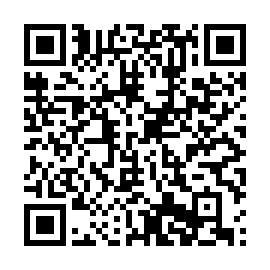 3. https://v-kosmose.com/karlikovyie-planetyi/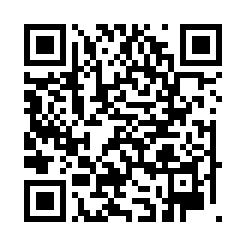 4. Видео https://www.youtube.com/watch?v=4xJSMEFzkxY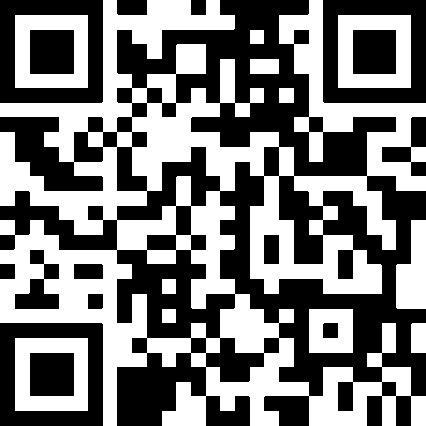 5. Инфографика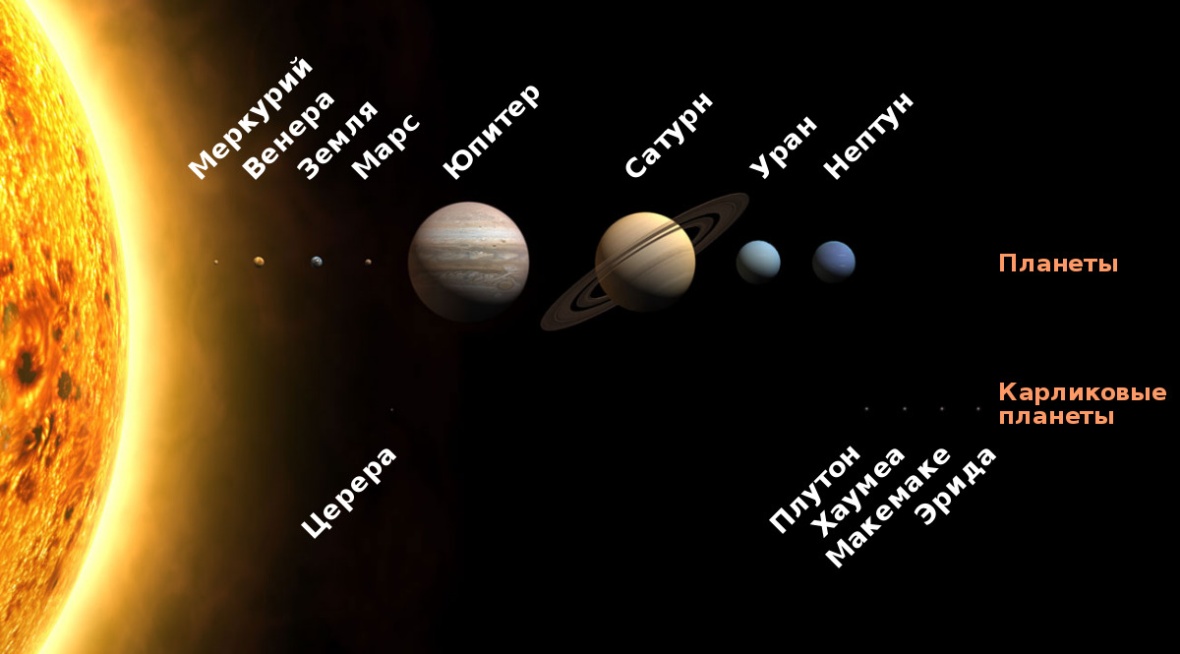 КометыОпределение______________________________________________________________________________________________________________________________________________________________Характерные отличительные особенности от других объектов Солнечной системы1. ______________________________________________________________________________2. ______________________________________________________________________________3. ______________________________________________________________________________4. ______________________________________________________________________________Расположение в Солнечной системе, особенности орбит____________________________________________________________________________________________________________________________________________________________________________________________________________________________________________________________________________________________________________________________Примеры пяти наиболее крупных или известных объектов1. ______________________________________________________________________________2. ______________________________________________________________________________3. ______________________________________________________________________________4. ______________________________________________________________________________5. ______________________________________________________________________________Строение и состав____________________________________________________________________________________________________________________________________________________________________________________________________________________________________________________________________________________________________________________________Заполните таблицу по ссылке (https://docs.google.com/document/d/16xjIZzvQ04ucBcNjsrG6jao-Ommu20Hyq0wcV1HTASM/edit?usp=sharing)Вопросы1. Опишите изменения во внешнем облике кометы по мере ее движения по орбите вокруг Солнца.2. Почему хвосты комет обычно направлены в сторону, противоположную Солнцу? Ответ объясните.3. Какие физические процессы происходят в ее ядре, голове и хвосте при приближении кометы к Солнцу?4. Опишите, как изменяется скорость кометы при движении по орбите.Источники информации «Кометы»Метеорные тела (метеороиды), метеоры, болиды, метеоритыОпределение______________________________________________________________________________________________________________________________________________________________________________________________________________________________________________________________________________________________________________________________________________________________________________________________________________________________________________________________________________________________________________________________________________________________________________________________________________________________________________________________________________________________________________________________________________________________________________________________________________________Химический состав____________________________________________________________________________________________________________________________________________________________________________________________________________________________________________________________________________________________________________________________Типы метеоритов по химическому составу_____________________________________________________________________________________________________________________________________________________________________________________________________________________________________________Примеры пяти наиболее крупных или известных объектов1. ______________________________________________________________________________2. ______________________________________________________________________________3. ______________________________________________________________________________4. ______________________________________________________________________________5. ______________________________________________________________________________Заполните таблицу по ссылке (https://docs.google.com/document/d/16xjIZzvQ04ucBcNjsrG6jao-Ommu20Hyq0wcV1HTASM/edit?usp=sharing)Вопросы1. Какие бывают метеориты по химическому составу?2. В чем состоит отличие между метеором и метеоритом?3. Какие из перечисленных явлений можно наблюдать на Луне: метеоры, кометы, затмения, полярные сияния? Ответ поясните.4. Выясните основные физические факторы, которые являются причиной распада периодических комет и постепенное превращение их в метеорные потоки.Источники информации «Метеорные тела (метеороиды), метеоры, болиды, метеориты»1. Параграф 20, учебник по астрономии 2. http://www.psciences.net/main/sciences/astronomy/articles/article-12.html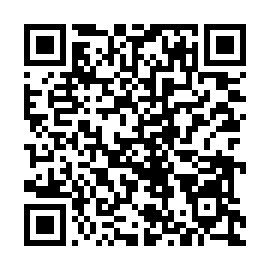 3. https://ru.wikipedia.org/wiki/%D0%9C%D0%B5%D1%82%D0%B5%D0%BE%D1%80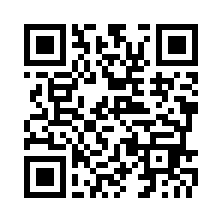 4. Видео https://www.youtube.com/watch?v=aEBiXcR29ps5. Инфограмма (https://www.livemaster.ru/topic/3223038-blog-meteorit-asteroid-kometa) 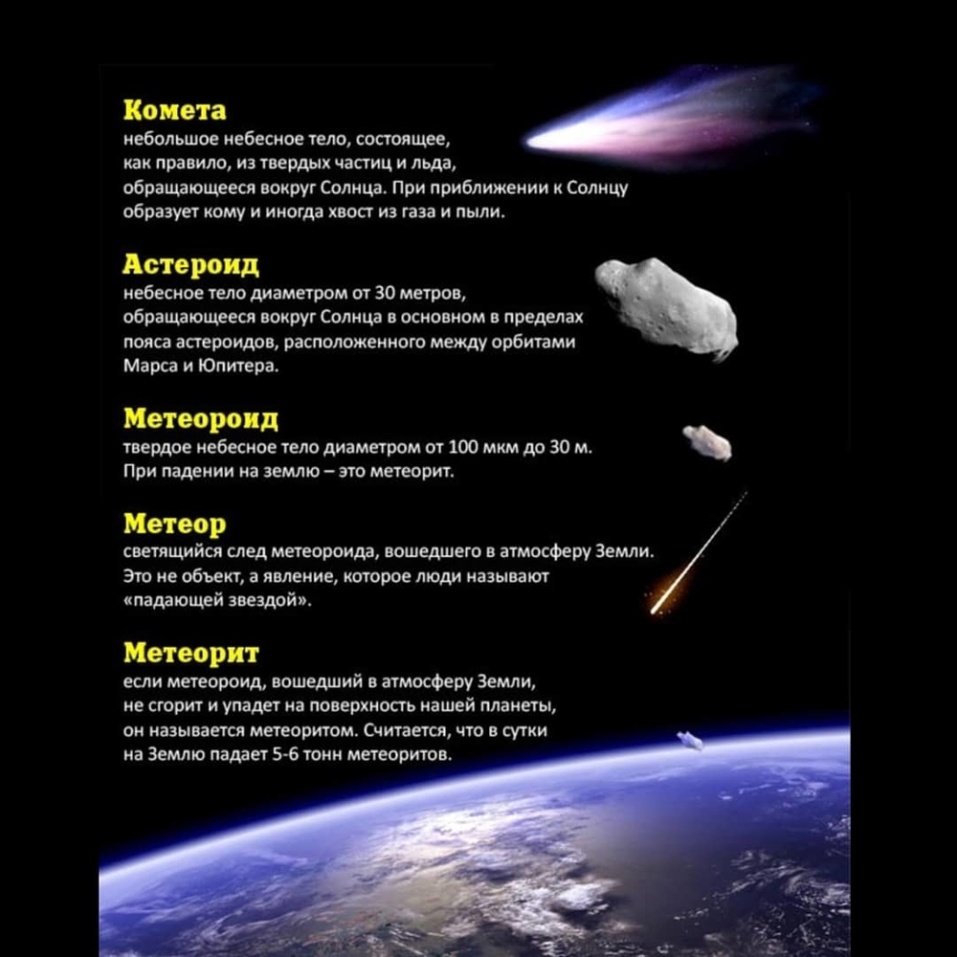 1. Параграф 20, учебник по астрономии 2. https://ru.wikipedia.org/wiki/%D0%9A%D0%BE%D0%BC%D0%B5%D1%82%D0%B0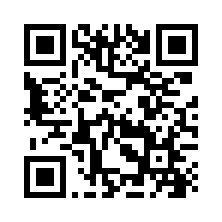 3. https://v-kosmose.com/kometyi-solnechnoy-sistemyi/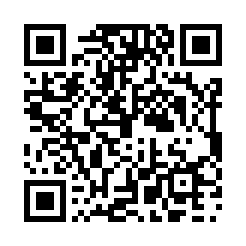 4. Видео Наблюдение: https://www.youtube.com/watch?v=_0IwjXjZrEs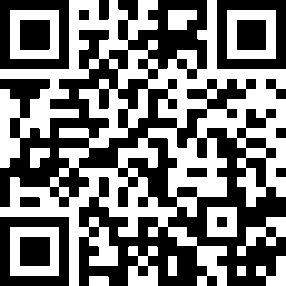 https://www.youtube.com/watch?v=aEBiXcR29ps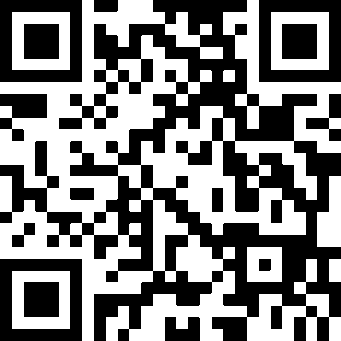 5. Инфографика 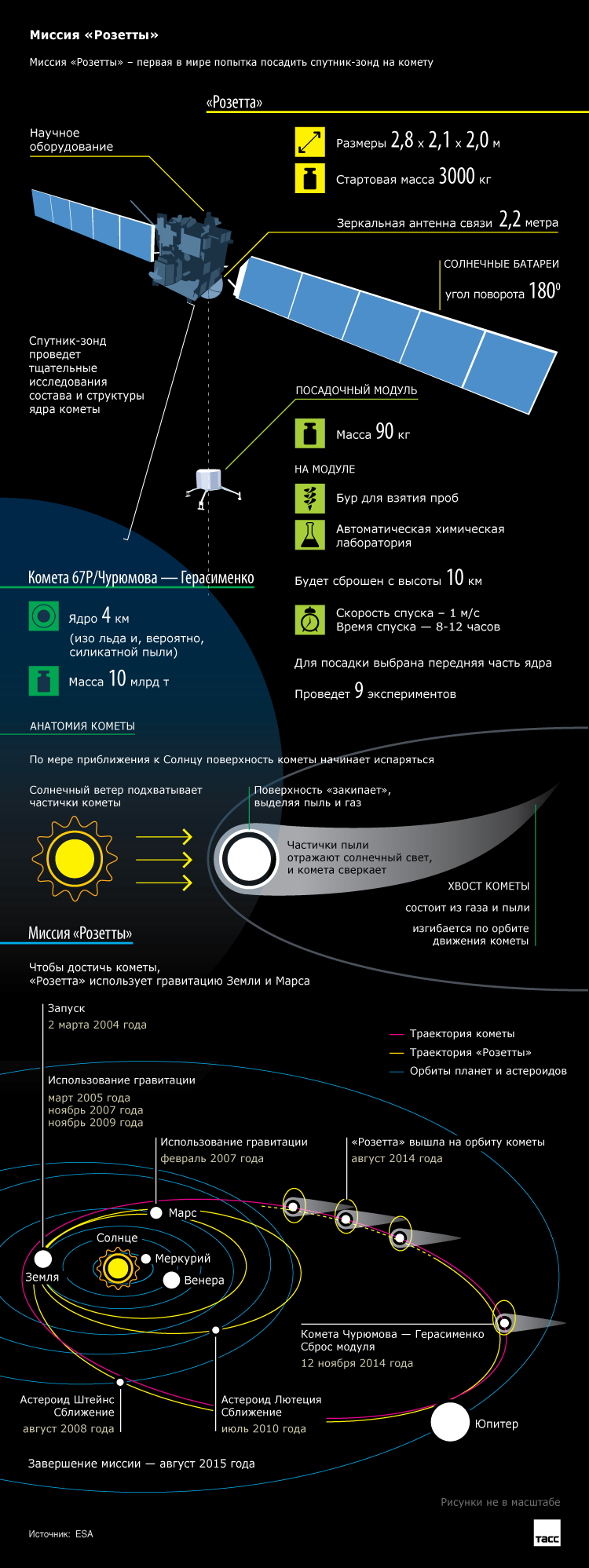 